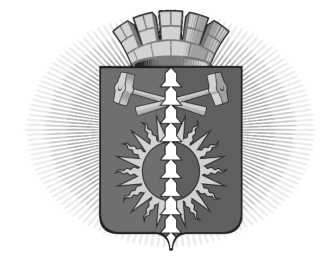 АДМИНИСТРАЦИЯ ГОРОДСКОГО ОКРУГА ВЕРХНИЙ ТАГИЛПОСТАНОВЛЕНИЕО внесении изменений в административный регламент по предоставлению муниципальной услуги «Предоставление субсидий на оплату жилого помещения и коммунальных услуг»На основании постановления Правительства Свердловской области от 27.11.2020 № 852 «О государственных услугах, предоставляемых исполнительными органами государственной власти Свердловской области, территориальными государственными внебюджетными фондами Свердловской области в государственном бюджетном учреждении Свердловской области "Многофункциональный центр предоставления государственных и муниципальных услуг", в том числе посредством комплексного запроса, примерном перечне муниципальных услуг, предоставляемых по принципу "одного окна" в многофункциональных центрах предоставления государственных и муниципальных услуг, и признании утратившим силу Постановления Правительства Свердловской области от 25.09.2013 № 1159-ПП «О перечне государственных услуг, предоставляемых органами государственной власти Свердловской области, территориальными государственными внебюджетными фондами Свердловской области в государственном бюджетном учреждении Свердловской области «Многофункциональный центр предоставления государственных и муниципальных услуг», и приказом Министерства цифрового развития и связи Свердловской области от 30.12.2021 № 276 «Об утверждении Перечня массовых социально значимых услуг Свердловской области», руководствуясь Уставом городского округа Верхний Тагил, Администрация городского округа Верхний ТагилПОСТАНОВЛЯЕТ:Внести в административный регламент по предоставлению муниципальной услуги «Предоставление субсидий на оплату жилого помещения и коммунальных услуг», утвержденный постановлением администрации городского округа Верхний Тагил от 28.12.2022 №1040 следующие изменения:В п.2.8.3, слова «документы, подтверждающие доходы заявителя ичленов его семьи за 6 календарных месяцев до месяца подачи заявления,
учитываемые при решении вопроса о предоставлении субсидии. Для
подтверждения доходов индивидуального предпринимателя представляются
документы, предусмотренные законодательством Российской Федерации о
налогах и сборах для избранной им системы налогообложения» заменить
словами «документы, подтверждающие доходы заявителя и членов его
семьи за 6 календарных месяцев, предшествовавших месяцу перед месяцем
подачи заявления, учитываемые при решении вопроса о предоставлении
субсидии. Для подтверждения доходов индивидуального предпринимателя
представляются документы, предусмотренные законодательством
Российской Федерации о налогах и сборах для избранной им системы
налогообложения».Контроль за исполнением настоящего Постановления возложить на
заместителя Главы городского округа Верхний Тагил по социальным
вопросам Упорову И.Г.Настоящее постановление разместить на официальном сайте
городского округа Верхний Тагил в сети Интернет (www.go-vtagil.ru).Глава городского округаВерхний Тагил								  В.Г. Кириченкоот 29.03.2023       № 239г. Верхний Тагилг. Верхний Тагилг. Верхний Тагил